Уважаемые руководители организаций и индивидуальные предприниматели!Во исполнение п. 3.2 Указа Губернатора Нижегородской области от 03.04.2020 № 50 (далее – Указ Губернатора)на территории Шарангского муниципального района Нижегородской области с 3 апреля 2020 года:1) Приостановить следующие виды деятельности юридических лиц, индивидуальных предпринимателей и самозанятых граждан (за исключением случаев, когда такая деятельность не приостанавливается в соответствии с Указом Президента РФ № 239 и Указом Губернатора), если иное не установлено Указа Губернатора: а) работу ресторанов, кафе, столовых, буфетов, баров, закусочных и иных предприятий общественного питания, за исключением обслуживания на вынос без посещения гражданами помещений таких предприятий, а также доставки заказов; данное ограничение не распространяется на столовые, буфеты, кафе и иные предприятия питания, осуществляющие организацию питания для работников организаций, деятельность которых не приостановлена в соответствии с настоящим Указом; б) работу салонов красоты, СПА-салонов, косметических и массажных салонах, соляриев, бань, саун, бассейнов, фитнес-центров, и других объектов физической культуры, аквапарков и иных объектов, в которых оказываются подобные услуги, предусматривающие очное присутствие гражданина; в) оказание стоматологических услуг, за исключением заболеваний и состояний, требующих оказания стоматологической помощи в экстренной или неотложной форме; г) деятельность по оказанию услуг гражданам по курению кальянов в ресторанах, барах, кафе и в иных местах; д) деятельность горнолыжных трасс, объектов массового отдыха, расположенных в курортах регионального и местного значения Нижегородской области. 2) Юридическим лицам и индивидуальным предпринимателям, деятельность которых на территории Нижегородской области не приостанавливается (в том числе тех, на которых не распространяется Указ Президента РФ № 239) в соответствии с п. 8 Указа Губернатора: - Обеспечить выполнение следующих общих требований к осуществлению деятельности: а) перевод на дистанционный режим работы всех работников, чье непосредственное участие не обусловлено обеспечением непрерывных технологических и иных процессов, необходимых для обеспечения функционирования юридического лица или индивидуального предпринимателя (во всех случаях, когда это возможно), и содействие соблюдению работниками режима самоизоляции на дому; б) максимальное обособление отдельных структурных подразделений, территориальных единиц, в том числе посредством организации раздельного прохода, питания (территориально или по времени), обеспечение непересечения смен при посменной организации работы; в) соблюдение работниками и посетителями дистанции, установленной пунктом 6.7 Указа Губернатора – 1,5 метра , в том числе путем нанесения специальной разметки и установления специального режима допуска и нахождения в зданиях, строениях, сооружениях (помещениях в них), на соответствующей территории (включая прилегающую территорию);г) отмену командировок, за исключением командировок, носящих неотложный характер, а также рекомендовать сотрудникам воздержаться от всех поездок внутри страны и за ее пределами, если они не вызваны крайней
10 необходимостью; д) входной фильтр для работников до начала рабочей смены с обязательным отстранением от нахождения на рабочем месте лиц с повышенной температурой; организовать своевременное выявление и изоляцию лиц с признаками респираторных инфекций в течение рабочего времени; е) обеспечить работников масками (респираторами), перчатками, кожными антисептиками, контролировать их использование в течение рабочего времени; условия соблюдения правил личной гигиены сотрудников (мытье рук с мылом, использование кожных антисептиков); и) при поступлении запроса Управления Федеральной службы по надзору в сфере защиты прав потребителей и благополучия человека по Нижегородской области обеспечить незамедлительное представление информации о всех контактах заболевшего новой коронавирусной инфекцией (COVID-19) в связи с исполнением им трудовых функций; к) осуществление обязательной дезинфекции контактных поверхностей (мебели, оргтехники и др.) во всех помещениях в течение дня; л) осуществление обязательной дезинфекции контактных поверхностей (мебели, оргтехники и других) во всех помещениях в течение дня с применением дезинфицирующих средств но вирусному режиму;м) использование в помещениях оборудования по обеззараживаниювоздуха; н) наличие в организации запаса дезинфицирующих средств для уборки помещений и обработки рук сотрудников; о) использование аудио- и видеоселекторной связи для производственных совещаний и решения различных вопросов (при наличии технической возможности);п) для организаций розничной торговли - приостановление реализации салатов, кулинарной продукции и других готовых блюд по системе самообслуживания; р) для торговых сетей - расширение возможности дистанционного заказа товаров и доставки их на дом потребителям; с) обеспечение работников организации, задействованных в доставкетоваров потребителям (курьеров), средствами индивидуальной защиты.3) Для получения Подтверждения статуса организации, деятельность которой не приостанавливается (далее – Подтверждение), необходимо:1.Подготовить ЗАЯВКУ на имя главы администрации Шарангского муниципального района, согласно приложению с согласием на обработку данных от каждого работника, указанного в Перечне.2. Приложить Перечень работников организаций, необходимых для выполнения работ в нерабочий период по форме (для тех, кто еще не предоставлял списки в администрацию) в бумажном и электронном виде!!!!3. Приложить Гарантийное письмо за подписью руководителя о выполнении мероприятий согласно пункта 8.1. Указа Губернатора № 50 от 03.04.2020 4. Направить Заявку (с согласиями), Перечень работников и Гарантийное письмо на адрес электронной почты администрации: otdeleiio.sharanga@yandex.ru (Важно: заявка направляется как подписанная в формате PDF, так и в формате WORD) или принести в администрацию по адресу: р.п. Шаранга, ул. Свободы, д. 2 (оставить дежурному). 5. Получить подписанное Подтверждение (на вашей электронной почте или в администрации по предварительному звонку).СОГЛАСИЕна обработку персональных данныхЯ (далее - Субъект), ___________________________________________________________,(фамилия, имя, отчество)документ удостоверяющий личность___________________ № _______________________,(вид документа)выдан _______________________________________________________________________,(кем и когда)зарегистрированный (ая) по адресу: ______________________________________________,даю свое согласие _Администрации  Шарангского муниципального района   (далее – Администрация),                                                                                 зарегистрированной  по адресу:  Нижегородская область, р.п. Шаранга, ул. Свободы, 2,    на обработку своих персональных данных, на следующих условиях: Администрация  осуществляет обработку персональных данных Субъекта исключительно в целях  оформления Подтверждения на  право осуществления  деятельности в  период нерабочих дней, установленных Указом Президента РФ  №239 от 02 апреля 2020 года.Перечень персональных данных, передаваемых Администрации на обработку:фамилия, имя, отчество;паспортные данные;контактный телефон (сотовый);фактический адрес проживания;адрес размещения офиса;Субъект дает согласие на обработку Администрацией своих персональных данных, а также на передачу такой информации третьим лицам, в случаях, установленных нормативными документами вышестоящих органов и законодательством.Настоящее согласие действует бессрочно.Настоящее согласие может быть отозвано Субъектом в любой момент по соглашению сторон. В случае неправомерного использования предоставленных данных соглашение отзывается письменным заявлением субъекта персональных данных.Субъект по письменному запросу имеет право на получение информации, касающейся обработки его персональных данных (в соответствии с п.4 ст.14 Федерального закона от 27.06.2006  № 152-ФЗ). «____»______________ 20    г.          __________________                 _________________                                                           Подпись                                                       ФИО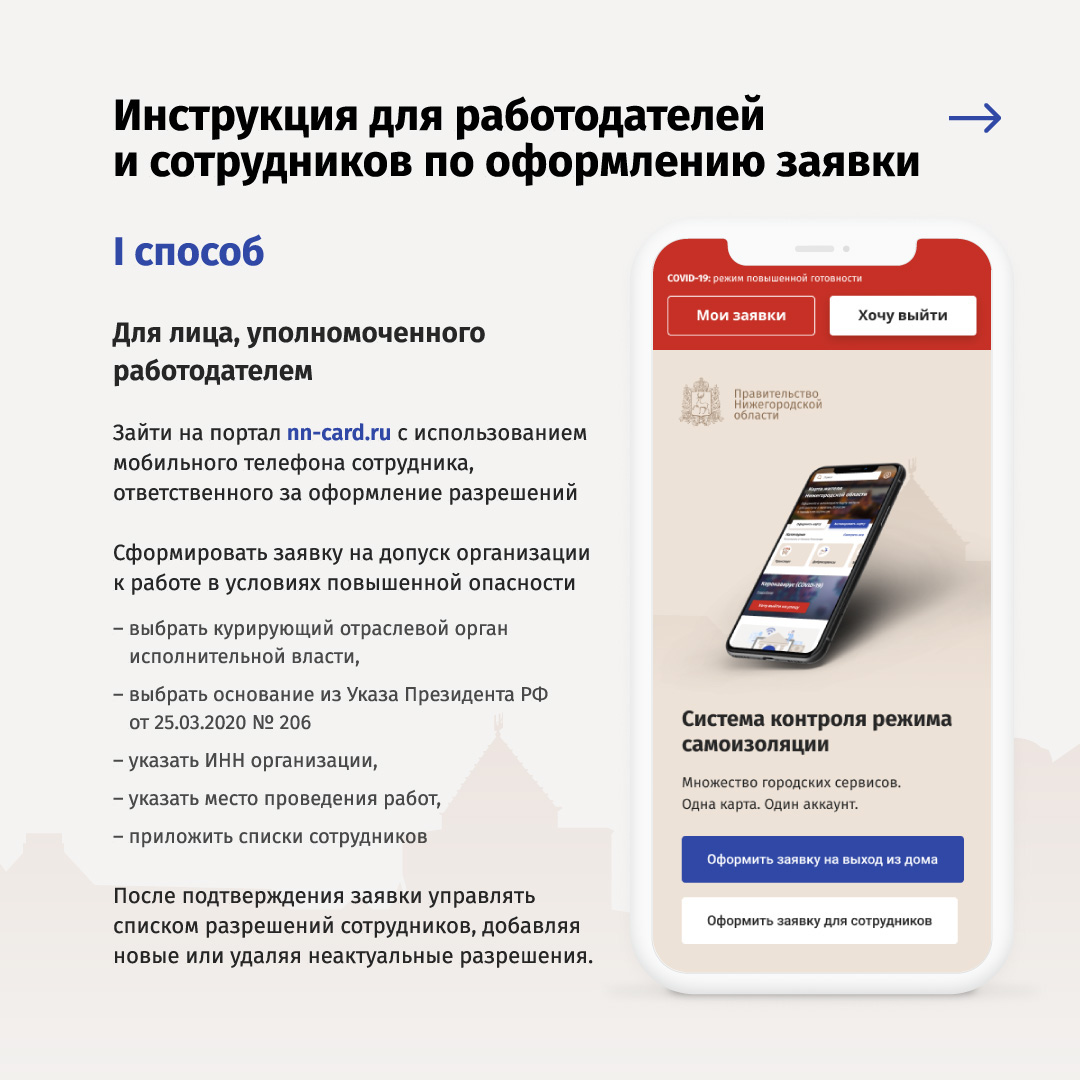 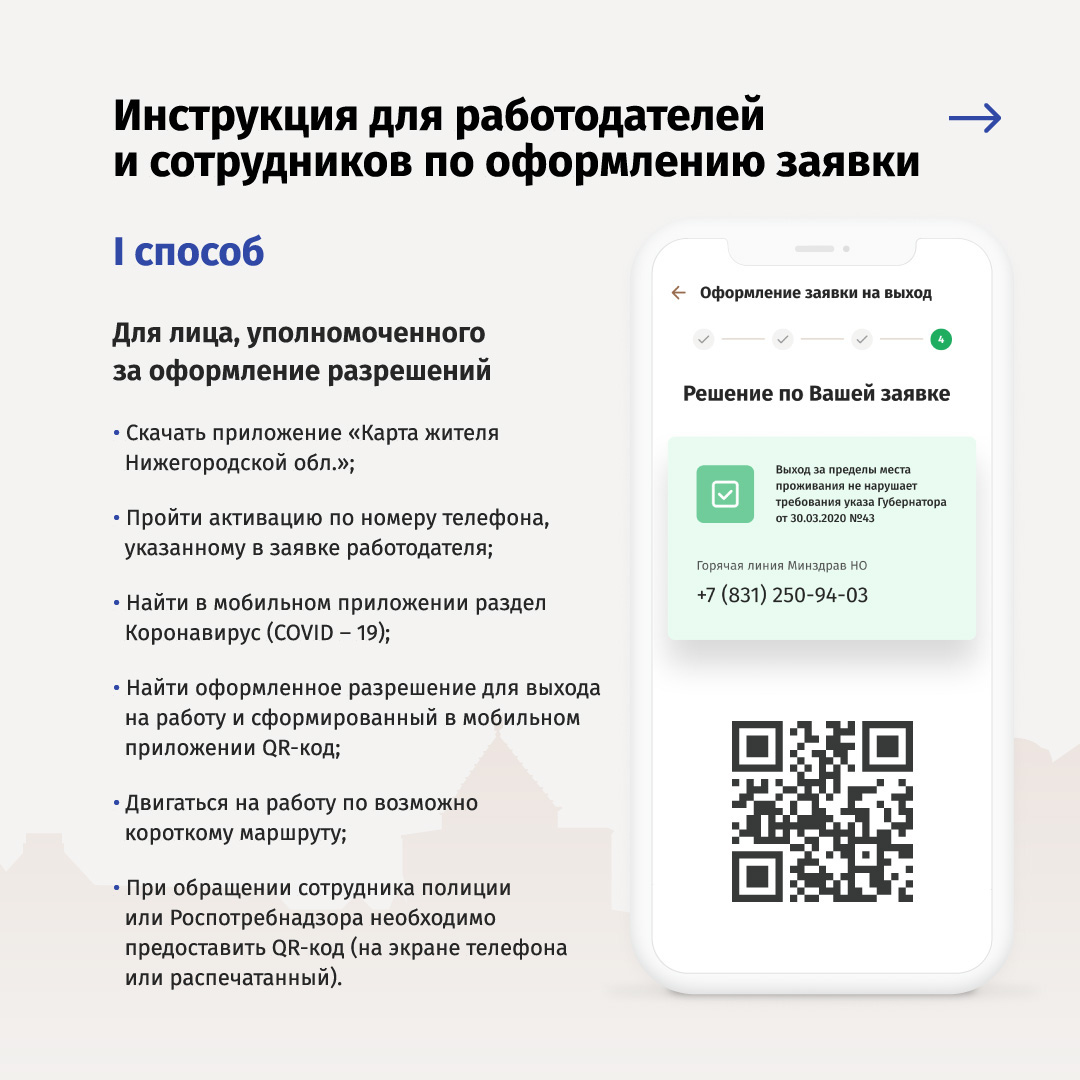 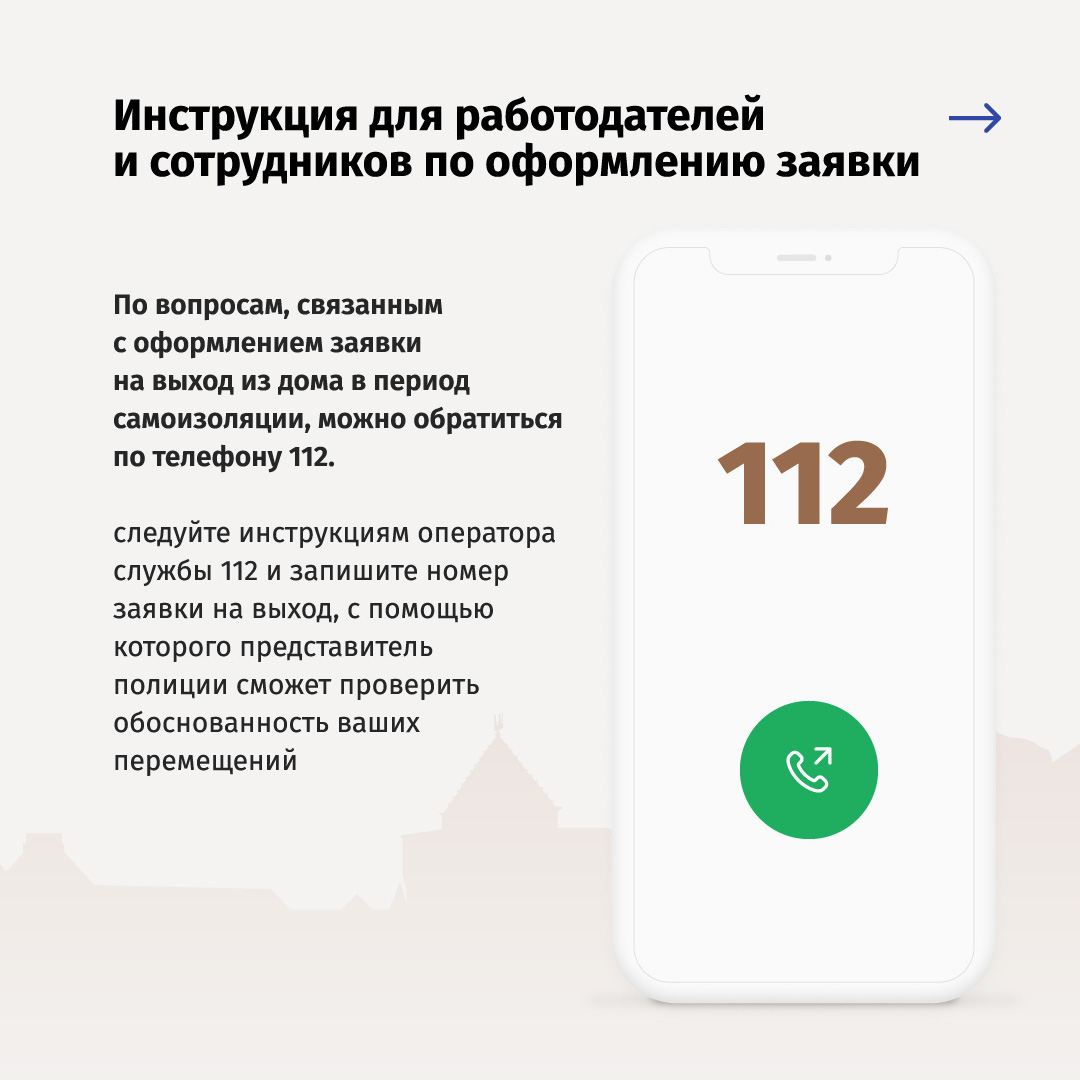 ЗАПОЛНЯЕТСЯ НА БЛАНКЕ ОРГАНИЗАЦИИот __________№_________Главе администрацииШарангского муниципального районаЗыкову О.Л.ЗАЯВКАВ соответствии с пунктом 29.2 Указа Губернатора Нижегородской области от 13 марта 2020 г. № 27 "О введении режима повышенной готовности" прошу выдать Подтверждение о том, что______________________________________________________________(наименование юридического лица, индивидуального предпринимателя с указанием юридического адреса, адреса осуществления деятельности, наименования объекта)имеет право осуществлять деятельность в период нерабочих дней, установленных Указом Президента Российской Федерации от 25 марта 2020 г. № 206 "Об объявлении в Российской Федерации нерабочих дней", а также в период действия режима повышенной готовности, введенного Указом Губернатора Нижегородской области от 13 марта 2020 г. № 27, так как является организацией по __________________________________________________(указать вид деятельности; для пассажирских предприятий,работающих на регулярных маршрутах дополнительноуказать номера маршрутов)Обязуюсь определить и утвердить список сотрудников (работников), которые задействованы в работе в указанный период, и обеспечить исполнение ими рекомендаций по профилактике новой коронавирусной инфекции, утвержденных письмом Роспотребнадзора от 10 марта 2020 г. № 02/3853-2020-27 и постановлением Роспотребнадзора от 2 марта 2020 г. № 5 "О дополнительных мерах по снижению рисков завоза и распространения новой коронавирусной инфекции (2019-ncov)", а также обеспечить всех сотрудников, задействованных в производственном процессе, заверенной копей подтверждения.              ____________________________________________________м.п.                        Должность                    ФИО                    ПодписьЗАЯВКАВ соответствии с пунктом 29.2 Указа Губернатора Нижегородской области от 13 марта 2020 г. № 27 "О введении режима повышенной готовности" прошу выдать Подтверждение о том, что______________________________________________________________(наименование юридического лица, индивидуального предпринимателя с указанием юридического адреса, адреса осуществления деятельности, наименования объекта)имеет право осуществлять деятельность в период нерабочих дней, установленных Указом Президента Российской Федерации от 25 марта 2020 г. № 206 "Об объявлении в Российской Федерации нерабочих дней", а также в период действия режима повышенной готовности, введенного Указом Губернатора Нижегородской области от 13 марта 2020 г. № 27, так как является организацией по __________________________________________________(указать вид деятельности; для пассажирских предприятий,работающих на регулярных маршрутах дополнительноуказать номера маршрутов)Обязуюсь определить и утвердить список сотрудников (работников), которые задействованы в работе в указанный период, и обеспечить исполнение ими рекомендаций по профилактике новой коронавирусной инфекции, утвержденных письмом Роспотребнадзора от 10 марта 2020 г. № 02/3853-2020-27 и постановлением Роспотребнадзора от 2 марта 2020 г. № 5 "О дополнительных мерах по снижению рисков завоза и распространения новой коронавирусной инфекции (2019-ncov)", а также обеспечить всех сотрудников, задействованных в производственном процессе, заверенной копей подтверждения.              ____________________________________________________м.п.                        Должность                    ФИО                    ПодписьЗАПОЛНЯЕТСЯ НА БЛАНКЕ ОРГАНИЗАЦИИот __________№_________Главе администрацииШарангского муниципального районаЗыкову О.Л.Гарантийное письмо____________________________________________________________________,(наименование юридического лица, индивидуального предпринимателя с указанием юридического адреса, адреса осуществления деятельности, наименования объекта)гарантирует  организовать  выполнение  общих требований к осуществлению деятельности  предприятия, в соответствии с подпунктом 8.1 пункта 8 Указа Губернатора Нижегородской области от 3 апреля  2020 г. № 50 "О внесении  изменений в Указ Губернатора Нижегородской области от 13 марта 2020 г. №27.             _______________________________________________________м.п.                        Должность                         ФИО	ПодписьГарантийное письмо____________________________________________________________________,(наименование юридического лица, индивидуального предпринимателя с указанием юридического адреса, адреса осуществления деятельности, наименования объекта)гарантирует  организовать  выполнение  общих требований к осуществлению деятельности  предприятия, в соответствии с подпунктом 8.1 пункта 8 Указа Губернатора Нижегородской области от 3 апреля  2020 г. № 50 "О внесении  изменений в Указ Губернатора Нижегородской области от 13 марта 2020 г. №27.             _______________________________________________________м.п.                        Должность                         ФИО	Подпись